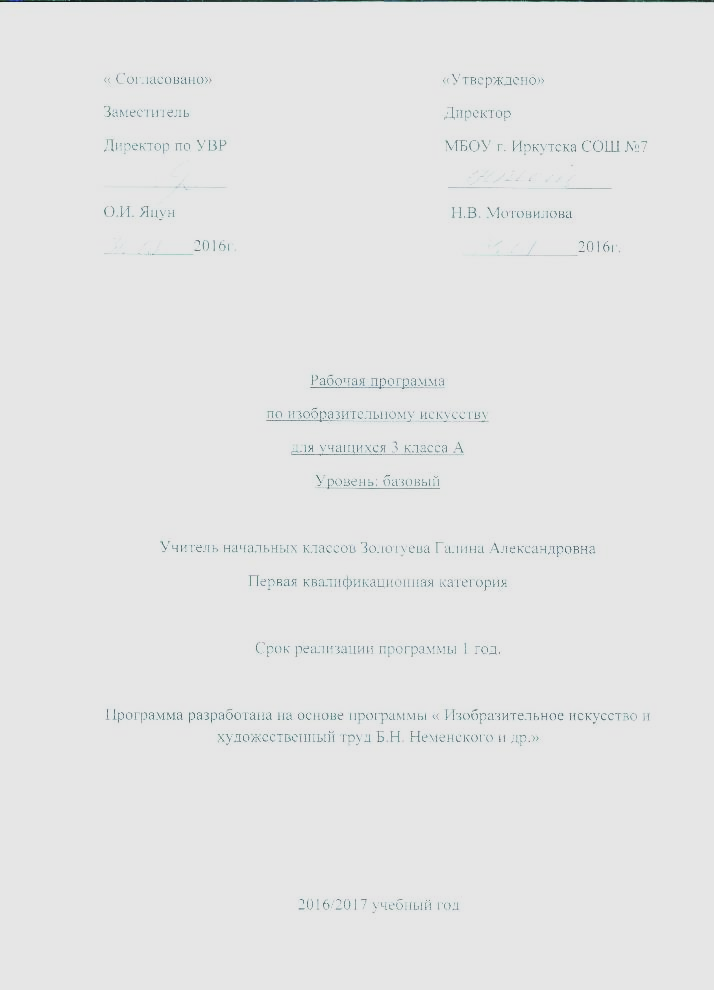 №Тема урокаПланируемые образовательные  результатыПонятия, усваемые на урокеНаглядно-демонстрационный материалОборудованиеД/ЗМетоды и формы обучения, Вид контроляДата1"Твои игрушки".             Лепка из пластилина.Повторят специфику урока ИЗО; приобретут знания о технике безопасности, многообразии использованных  материалов; повторят основные правила работы на уроке, приемы работы с пластилином, навыки выполнения творческого задания.дымковская игрушка, художественный промысел, орнамент, колоритМульт. ряд. - репродукции моделей игрушек народных промыслов. Пластилин,  подкладная доска, стека, салфетка, Приготовить пластилин,  подкладную доску, стеку, салфетку.Объяснительно-иллюстративный. Индивидуальная, фронтальная. Текущий2Посуда у тебя дома.      Лепка из пластилинаузнают  предметы, входящие в состав чайного сервиза; дадут описание их внешнего вида; научатся создавать ансамбль предметов в их единстве.Сервиз, гармония, чайная пара, колорит.Мульт. ряд. - образцы посуды разных  видов и назначений. Фотографии и рисунки с сервизами, оформленными в единой форме. Готовые поделки для демонстрации. Образец - рисунок педагога.Пластилин,  подкладная доска, стека, салфетка. Приготовить альбом, гуашь, акварель, клей, ткань, фломастеры. Сделать штамп из овоща.Объяснительно-иллюстративный. Индивидуальная, фронтальная., групповая.  Текущий.3Обои и шторы у тебя дома. Работа в технике коллаж.научатся созданию коллажей в сочетании разных материалов.Обои, шторы, теплые тона, холодные тона, цветочный рисунок, ритм, трафарет.Мульт. ряд. - образцы обоев и штор для разных видов помещений, учебники. Примерная работа.Альбом, гуашь, акварель, клей, ткань, фломастеры.Приготовить гуашь, альбом, кисти, простой карандаш.Объяснительно-иллюстративный. Индивидуальная, фронтальная. Текущий.4Мамин платок.       Рисование красками на бумаге.научатся различать внешний вид рисунков в разной технике; получат знания о специфике народных платков; придумать свои варианты раскрашивания платков.Платки, мотив, акцент, акварель, контраст.Мульт. ряд. -разноцветные платки, акварельные рисунки разных художников и жанров. Две вазы, набор искусственных цветов в теплой и холодной гаммах. Учебники. Образец - рисунок педагога.Гуашь, альбом, кисти, простой карандашПриготовить тонированная бумагу, цв. карандаши, линейка, ножницы, клей. Фломастеры, выбрать интересную книгу.Объяснительно-иллюстративный. Индивидуальная, фронтальная. Текущий.5Твои книжки          (бумажное конструирование, рисование).приобретут знания в технике создания книг; усовершенствуют навыки мелкой маторики и иллюстративных умений.Искусство книги, герои, иллюстрации.Мульт. ряд. -образцы книг разных видов и назначений и иллюстрации к ним. Выставка интересных книг. Тонированная бумага, карандаши, линейка, ножницы, клей.Приготовить тонированная бумагу, цв. карандаши, линейка, ножницы, клей. Фломастеры, выбрать интересную книгу.Объяснительно-иллюстративный, игровой. Индивидуальная, фронтальная. Текущий.6Твои книжки          (бумажное конструирование, рисование). Завершение работы.создадут свой вариант оформления книгиХудожник - оформительМульт. ряд. -образцы книг разных видов и назначений и иллюстрации к ним. Выставка интересных книг. Тонированная бумага, карандаши, линейка, ножницы, клей.Приготовить плотную белую бумагу,  цветную бумагу, ножницы, клей, циркуль, линейку, карандаши - простой и цветные.Объяснительно-иллюстративный. Индивидуальная, фронтальная. Текущий.7Открытки               (бумажное конструирование).научатся композиционному сочетанию деталей открытки; разной технике её оформления; повторят конструкторские приемы в работе с бумагой.Открытка, лаконизм, циркуль, объемная аппликация.Мульт. ряд. - образцы открыток.                                                                                                                  Плотная белая бумага,  цветная бумага, ножницы, клей, циркуль, линейка, карандаши - простой и цветные.Приготовить рисунки и поделки 1 четверти.Объяснительно-иллюстративный. Индивидуальная, фронтальная, групповая.  Текущий.8Труд художника для твоего дома. Обобщение темы 1 четверти. Выставка, игра - викторина.научатся анализировать и обсуждать свои работы; в игровой форме повторят пройденный материал.Образцы поделок и работОбразцы поделок и работПриготовить бумагу А4, карандаши, краски, кисти, стаканчик.Репродуктивный, групповая, итоговый.2 четверть . Искусство на улицах твоего города.2 четверть . Искусство на улицах твоего города.2 четверть . Искусство на улицах твоего города.2 четверть . Искусство на улицах твоего города.2 четверть . Искусство на улицах твоего города.2 четверть . Искусство на улицах твоего города.2 четверть . Искусство на улицах твоего города.2 четверть . Искусство на улицах твоего города.2 четверть . Искусство на улицах твоего города.1Памятники архитектуры. Бумажное конструирование, рисование, складывание из шаблонов.получат представления о бережном отношении к памятникам архитектуры; научатся  создавать плоские проекты и эскизы архитектурных построек.Малая родина, памятники архитектуры, Покровский собор, Дом Пашкова, МГУ, Кижи.Мульт. ряд. - фотографии с образцами архитектурных  строений разных видов и назначений.  Учебники.Бумага, карандаши, краски, стаканчик, бумажные шаблоны.Приготовить бумагу А4, карандаши, краски, кисти, стаканчик, цветную бумагу, клей, ножницыОбъяснительно-иллюстративный. Индивидуальная, фронтальная.Текущий2Парки, скверы, бульвары. Работа в смешанной технике - рисование, аппликация.получат представление о назначении зеленых зон в городах; узнают традиции парковой архитектуры в нашей стране; создадут парковые проекты.Парки, скверы, заслоняемость, садово-парковое искусство.Мульт. ряд. - фотографии с образцами парковой архитектуры разных видов и назначений. Учебники. Бумага, карандаши, краски, стаканчик, цветная бумага, ножницы, клей.Приготовить альбом, бумагу А4, карандаши, краски, кисти, стаканчик, ножницы, клей.Объяснительно-иллюстративный. Индивидуальная, фронтальная.Текущий3Ажурные ограды.         Работа в смешанной технике - объемная аппликация, рисование.приобретут знания в области художественного городского украшения; проведут  сравнение природных и авторских объектов; придумают свой вариант декоративного ажура.Ограды, декор, кружево, дизайн.Мульт. ряд. -  фотографии с образцами ажурных решеток разных  видов и назначений, бумага, карандаши, краски, ножницы, клей.Альбом, бумага, карандаши, краски, кисти, стаканчик, ножницы, клей.Приготовить альбом, бумага А4, карандаши, краски, кисти, стаканчик, ножницы, клей.Объяснительно-иллюстративный. Индивидуальная, фронтальная, групповая.  Текущий.4Волшебные фонари.               Работа в смешанной технике - объемная аппликация, рисование.расширят знания о видах и назначениях фонарей; запомнят различия между их технической стороной и оформительской; приобретут навыки дизайнерского мышления.Осветительные приборы, свойства бумаги, бумажное конструированиеМульт. ряд. - фотографии с образцами фонарей разных видов и назначений.Альбом, бумага, карандаши, краски, кисти, стаканчик, ножницы, клей.Приготовить Бумагу белую А4, цветную бумагу для аппликации, картонную коробку, ножницы, клей.Объяснительно-иллюстративный. Индивидуальная, фронтальная, групповая. Текущий.5Витрины.                        Работа с бумагой, аппликация из рваной бумаги, создание объемной модели.научатся понимать роли витрин; приобретут навык их создания; получат знания о композиционном и тематическом решении.Вывески, коллаж, эклектика, создание витрины.Мульт. ряд. - слайды, с образцами витрин разных магазинов и размеров.Бумага белая А4, цветная бумага для аппликации, картонная коробка, ножницы, клей.приготовить картонную или пластиковую основу, бумагу, ножницы, клей.Объяснительно-иллюстративный. Индивидуальная, фронтальная. Текущий.6Удивительный транспорт.      Конструирование из бумаги и вспомогательных материалов, создание объемной модели.научатся использовать воображение при создании объемной конструкции; применят приобретенные знания технического дизайна; познакомятся с темами проектов.Автомобили, автоконструкции, гипотеза.Мульт. ряд. - слайды с фотографиями - образцы автомобильной техники разных времен, видов и назначений, картонная или пластиковая основа, бумага, ножницы, клей.картонная или пластиковая основа, бумага, ножницы, клей.Приготовить акварель, гуашь, альбом, палитру, кисти, карандаши, стаканчик, салфетку, глину или пластилин, подкладную доску, стеки.Объяснительно-иллюстративный. Индивидуальная, фронтальная. Текущий.7Труд художника на улицах твоего города. Обобщение темы 2 четверти. Коллективная творческая работа- проект города, игровой момент.научатся распределять знания между собой; приобретут навыки коллективного труда; в форме игры закрепят полученные знания.Мульт. ряд. - произведения живописи, графики, ДПИ. Образцы творческих работ. Рисунки учащихся, выполненные во второй четверти.Акварель, гуашь, альбом, палитра, кисти, карандаши, стаканчик, салфетка, глина или пластилин, подкладная доска, стеки.Приготовить альбом, карандаши, краски, кисти, баночку.Репродуктивный, фронтальная, индивидуальная, групповая, итоговый.3 четверть: художник и зрелище.3 четверть: художник и зрелище.3 четверть: художник и зрелище.3 четверть: художник и зрелище.3 четверть: художник и зрелище.3 четверть: художник и зрелище.3 четверть: художник и зрелище.3 четверть: художник и зрелище.3 четверть: художник и зрелище.1Художник в цирке. Рисование красками.приобретут практику передачи искусства цирка в детском рисунке; научатся выбирать цвета нужных тонов и насыщенности; попробуют изобразить детали цирковых выступлений.Художник - постановщик, цирковые номера, акварель, реквизит.Мульт. ряд. - образцы слайдов и фотографий с эпизодами цирковых выступлений, бумага, карандаши, краски, листочки с распечатанными стихами поэта С. Маршака "Цирк"Альбом, карандаши, краски, кисти, баночка.Приготовить бумагу белую А4, цветную бумагу для аппликации, ножницы, клей.Объяснительно-иллюстративный. Индивидуальная, фронтальная.Текущий2Художник в цирке. Аппликация из цветной бумаги.приобретут умения передавать образы цирковых номеров в технике аппликации; смогут использовать имеющиеся знания о роли художника в цирке.Художник в цирке.Мульт. ряд. - фотографии или рисунки с показом разных цирковых выступлений.Бумага белая А4, цветная бумага для аппликации, ножницы, клей.Приготовить акварель, гуашь, альбом, палитру, кисти, карандаши, стаканчик, салфетку.Объяснительно-иллюстративный. Индивидуальная, фронтальная, групповая. Текущий.3Художник в театре.     Работа в смешанной технике, создание объемного макета театральной постановки с помощью бумаги, картона, клея.познакомятся  с приемами оформления театральной постановки; овладеют новой художественной  терминологией; приступят к созданию макета для спектакля.Виды декораций, объемно-пространственная композиция.Мульт. ряд. - презентация по теме урока. Акварель, гуашь, альбом, палитра, кисти, карандаши, стаканчик, салфетка.Приготовить бумагу, ножницы, клей, пластилин, декоративные детали, картонную основу для театрального макета.Объяснительно-иллюстративный. Индивидуальная, фронтальная, групповая. Текущий4Художник в театре.     Работа в смешанной технике, создание объемного макета театральной постановки с помощью бумаги, картона, клея; введение в работу элементов из пластилина, техническое моделирование из пластилина.повторят знания о театральном искусстве; углубляет технические приемы выполнения макета; закрепят специфику оформления театральной постановки; создадут макет "театра на столе".Объемная лепкаМульт. ряд. -  образцы театральных декораций, картонная о бумажная основа театрального макета, иллюстрации к русским народным сказкам.Бумага, ножницы, клей, пластилин, декоративные детали.Приготовить ткань, ножницы, нитки, иголку, мелок, бумажную выкройку - шаблон.Объяснительно-иллюстративный. Индивидуальная, фронтальная, групповая. Текущий5Театр кукол.                           Работа с тканью-шитье, разные приемы изготовления детали из материи.узнают о многообразии видов мирового кукольного театра и традициях кукольных театров России; познакомятся с техникой шитья из ткани; приобретут навыки работы с иглой и нитками.Кукольный театр, виды кукольного театра, кукла би-ба-бо, кукловод.Мульт. ряд. - образцы кукол из разных видов кукольных театров или фотографии.Ткань, ножницы, нитки, иголка, мелок, бумажная выкройка-шаблон.Приготовить бумагу, фломастеры, карандаши, циркуль, бумажные шаблоны.Объяснительно-иллюстративный. Индивидуальная, фронтальная, групповая. Текущий6Театр кукол.                           Конструирование из бумаги, бумажная пластика, смешанная техника - совмещение деталей из ткани и бумаги.закрепят и расширят знания о кукольном театре; завершат работу над поделкой; приобретут навыки работы кукловода.Мульт. ряд. - образцы кукол из разных видов кукольных театров или фотографии, общий вид кукольного театра, изображение героев сказки  "Золотой ключик, или приключения Буратино"бумага, фломастеры, карандаши, циркуль, бумажные шаблоны.Приготовить альбом, бумага белая, цветная, карандаши, фломастеры, ножницы, клей.Объяснительно-иллюстративный. Индивидуальная, фронтальная. Текущий###Театральные маски.              Бумажная пластика, работа с бумагой и вспомогательными материалами.приобретут знания об использовании масок в народном представлении и в театральном искусстве; узнают средства выразительности масок, способы их создания и материалы для изготовления.Театральная маска, личина, пиктограмма.Мульт. ряд. -  образцы или рисунки с изображением театральных масок разных эпох. Рисунки пиктограммы.Альбом, бумага белая, цветная, карандаши, фломастеры, ножницы, клей.Приготовить кусочки тканей, вспомогательные декоративные материалы, принадлежности для шитья.Объяснительно-иллюстративный. Индивидуальная, фронтальная. Текущий9Афиша и плакат.                       Работа с бумагой -рисование, аппликация.приобретут знания о новых составных частях мира театра; применят творческие приемы в работе.Афиша, плакат, лаконизм.Мульт. ряд. -  образцы театральных афиш и плакатов разных видов и назначений.Альбом, карандаши, краски и принадлежности для работы с аппликацией.Приготовить бумагу, карандаши, краски, принадлежности для аппликации.Объяснительно-иллюстративный. Индивидуальная, фронтальная. Текущий10Праздник в городе. Рисование. Аппликация.приобретут навык оформления праздника в городе; научатся творчески использовать приобретенные умения.Городской праздник, оформление праздника, тематика.Мульт. ряд. -  фотографии с образцами проведения общегородских праздников разных направлений и проведенных в разных условиях.бумага, карандаши, краски, принадлежности для аппликации.Приготовить альбом, цв. карандаши, фломастеры.Объяснительно-иллюстративный. Индивидуальная, фронтальная. Текущий11Школьный карнавал. Обобщение темы 3 четверти. Театральная игра.закрепят знания, которые получили в течении четверти.Образцы карнавальных костюмов разных эпох, таблицы с перечнем пословиц о труде, музыкальные записи.Альбом, цв. Карандаши, фломастеры.Приготовить альбом, карандаши, фломастеры.Репродуктивный, групповая, итоговый.4 четверть: Художник и музей4 четверть: Художник и музей4 четверть: Художник и музей4 четверть: Художник и музей4 четверть: Художник и музей4 четверть: Художник и музей4 четверть: Художник и музей4 четверть: Художник и музей4 четверть: Художник и музей1Музей в жизни города. Рисование на свободную тему.познакомятся с причинами создания музеев, их разнообразием; узнают о возможности создания домашних музеев.Музей, картина, скульптура.Мульт. ряд. - фотографии с видами разных художественных музеев мира и их экспонатами.Альбом, карандаши, фломастеры.Приготовить акварель, альбом, кисти, палитра, простой карандаш.Объяснительно-иллюстративный. Индивидуальная, фронтальная. Текущий2Картина - особый мир. Картина - пейзаж. Рисование пейзажа.научатся словесно оформлять свои впечатления о картинах; познакомятся с пейзажами великих русских художников; научатся рисовать пейзаж.Жанр, шедевр, интенсивность, теплотаМульт. ряд. - репродукции пейзажей разных видов.Акварель, альбом, кисти, палитра, простой карандаш.Приготовить альбом, карандаши, краски, фломастерыОбъяснительно-иллюстративный. Индивидуальная, фронтальная. Текущий3Картина - особый мир. Картина - портрет. Рисование портрета.приобретут знания о жанре "портрета"; научатся использовать новую лексику в рассказах; попробуют рисовать портреты.Маринист, групповой портрет, индивидуальный портрет.Мульт. ряд. - образцы портретов разных видов и исторических эпох.Альбом, карандаши, краски, фломастерыПриготовить альбом, карандаши, краски, фломастерыОбъяснительно-иллюстративный. Индивидуальная, фронтальная. Текущий4Картина - особый мир. Картина - портрет. Рисование портрета. Завершение темы.закрепят приобретенные знания о жанре портрета; завершат начатые работы; приобретут навыки связных повествований о картинах.Автопортрет, портретисты, черты лица, Международный день музеев.Мульт. ряд. - образцы портретов разных видов и исторических эпох.Альбом, карандаши, краски, фломастерыПриготовить альбом, карандаши, краски.Объяснительно-иллюстративный. Индивидуальная, фронтальная. Текущий5Картина - особый мир. Картина - натюрморт. Рисование натюрморта. приобретут  понимание того, что искусство натюрморта заключается в точной копии натуры; наработают умение показать красоту и поэтичность предметов; научатся располагать предметы в определенной композиции.Тихая, неподвижная картина, композиция колорит.Мульт. ряд. - натюрморты. Образцы предметов, из которых можно составить натюрморт.Альбом, карандаши, краски, шаблоны геометрических форм.Приготовить альбом, карандаши, краски, кисти, стаканчик.Объяснительно-иллюстративный. Индивидуальная, фронтальная. Текущий.6Картины исторические и бытовые.                                    Рисование. научатся анализировать сюжеты картин и рассуждать об их построении, композиции и деталях; закрепят понятия о жанрах ИЗО.Жанр, бытовые детали, портрет, пейзаж.Мульт. ряд. - репродукции картин исторических и бытовых жанров.Альбом, карандаши, краски, кисти, стаканчик.Приготовить пластилин,  подкладную доску, стеку, салфетку.Объяснительно-иллюстративный. Индивидуальная, фронтальная. Текущий.7Скульптура в музее и на улице.                             Лепка из пластилина фигуры человека в движении.приобретут знания об уличных скульптурах и памятниках; научатся передавать в лепке действия человека.Скульптура, ландшафт, музей, постамент.Мульт. ряд. - слайды образцов уличной скульптуры разных видов и назначений.Пластилин,  подкладная доска, стека, салфетка, Приготовить альбом с рисунками.Объяснительно-иллюстративный. Индивидуальная, фронтальная. Текущий.8Художественная выставка. Обобщение темы 4 четверти. Подведение итогов учебного года.продемонстрируют достижения в разных видах работ по ИЗО; поделятся впечатлениями об уроках  ИЗО.Образцы произведений изо разных направлений, фотографии репродукций картин, скульптур, архитектурных строений разных видов  и назначений, уличного дизайна.Репродуктивный, групповая, итоговый.34